NEW PATIENT APPLICATIONWelcome to our Practice! Please thoroughly complete all questions. Thank you.Name: _______________________________________ Today’s Date: ___________________Address: ____________________________________________________________________City/State/Zip: _______________________________ E-Mail: __________________________Phone: Cell #:_____________ Work: __________________ Marital status: M/W/D/S	Birth date: ____/____/____	Age: ______ Social Security #: ____________Who may we thank for referring you? ______________________________________________You pio docto of chiopactic and address: ________________________________________ Chiropractic techniques you’ve had success with: _____________________________________Last time you went to previous doctor of chiropractic __________________________________General practitioner:  ___________________________You employer: ___________________________ Phone number: ________________________Employe’s address: ______________________________________________Occupation: ___________________________________   	Mark area(s) of Health ConcernsSpouse’s name: _______________________________		Spouse’s DOB:_______________________________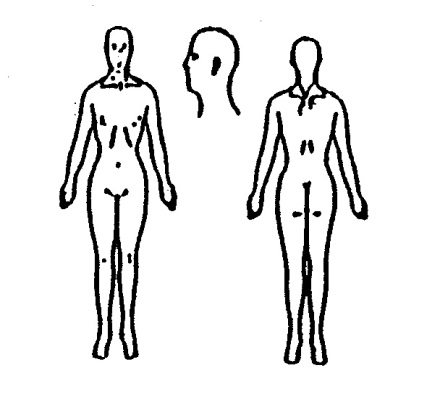 Spouse’s employer: ___________________________Childen’s names & ages: _______________________________Favoite hobbies o interests: ________________________________________________________________________Method of payment fo fist visit:_____Cash _____Check _____MAC _____Credit CardHealth easons fo consulting ou office:1. ____________________________		3. _____________________________2. ____________________________		4. _____________________________Have you had same or similar problem(s) before? ___ Yes ___ NoHow long? _________   Please explain:___________________________________________________________________________Father/Mother/Brother/Sister/Children with similar problems?_____________________________________________________________Is this the esult of an auto o wok injuy? ______ If so, when? _________If this is a work injury, is there a panel chiropractor that your company’s Workman’s Compensation Insurance requires you to see in the first 90 days? If so, please list their name.____________________________________________________________________________Othe doctos who have teated this problem: ___________________________________________________________________________________________________________________Surgery you have had: __________________________________________________________Medication(s) you currently take: __________________________________________________Is there any chance you are pregnant? Yes___ No___What have you head about chiopactic cae?_____________________________________________________________________________Do you know what a subluxation is? If yes, please descibe _____________________________________________________________________________What daily ituals fo spinal health do you pesently pactice?_____________________________________________________________________________Have you eve been diagnosed with cancer? _____ If so, what type? ________________________________________________________________Do you have health insurance? ______ Name of company: ______________________________Insureds name_________________________	Insureds date of birth____________The above infomation is tue and accuate to the best of my knowledge. My eason fo consultation with the doctor is fo evaluation of my physical health and the potential fo impovement.Patient o Guadian Signature: ____________________________ Date: _____/_____/_____NEW BEGINNINGS CHIROPRACTIC    DATE: _________________1820 N. TYLER RD STE 100WICHITA, KS  67212			NAME: ___________________________________INFORMED CONSENT TO TREATMENTI hereby request and consent to the performance of Chiropractic adjustments and other Chiropractic procedures, including various modes of physical therapy and diagnostic x-rays on me (or the patient named below, for whom I am legally responsible) by the Doctor of Chiropractic named below and/or other licensed Doctors of Chiropractic who now or in the future work at the clinic or office listed on this page.I have/or will have the opportunity to discuss with the Doctor of Chiropractic named below and/or with other office or clinic personnel the nature and purpose of Chiropractic adjustments and other procedures.  I understand that results are not guaranteed.I understand and I am now informed that, as in the practice of medicine, in the practice of Chiropractic there are some risks to treatment, including but not limited to fractures, disc injuries, strokes, dislocations and sprains.  I do not expect the doctor to be able to anticipate and explain all risks and complications, and I wish to rely upon the doctor to exercise judgment during the course of the procedure which the doctor feels at the time, based upon the facts then known to him or her, is in my best interest.Patient Responsibility I understand and agree that I am financially responsible for all charges for all services rendered. This includes any medical service or visit, adjustment, therapy, and any other screening ordered by the doctor or staff. I understand that while my insurance may confirm benefits, confirmation of benefits is not a guarantee of payments and that I am responsible for any unpaid balance. I understand and agree that it is my responsibility to know if my insurance requires a referral from my primary care physician and that it is up to me to obtain a referral. I understand that without this referral, my insurance will not pay for any services and that I am financially responsible for all services rendered.I agree to inform the office of any changes to my insurance coverage. If my insurance changes or is terminated at the time of service, I agree that I am financially responsible for the balance in full.I have read, or have had read to me, the above consent.  I understand I have the opportunity to ask questions about this consent and its content prior to treatment and by signing below I agree to the above-named procedures.  I intend this consent form to cover the entire course of treatment for my present condition and for any future condition(s) for which I seek treatment.By signing this form, I consent to the use and disclosures of protected health information about me or treatment, payment and health care operations, and/or as required by law.  I have the right to revoke this consent, in writing, signed by me. However, such revocation shall not affect any disclosures already made in compliance with my prior Consent. New Beginnings Chiropractic provides this form to comply with the Health Insurance Portability and Accountability Act of 1996 (HIPPA).PATIENT’S SIGNATURE _______________________________________________________DATE __________________________WITNESS NAME ______________________________________________________________WITNESS SIGNATURE _________________________________________________________DATE __________________________Patient’s Written Acknowledgment of Doctor’s Notice of Privacy Practices:I___________________________, acknowledge that I have received a copy of New Beginnings Chiropractic’s Notice of Privacy Practices._______________________________                                                     _____________            Patient’s Signature                                                                                    Date